The Commonwealth of MassachusettsExecutive Office of Health and Human ServicesDepartment of Public HealthBureau of Environmental HealthCommunity Sanitation Program67 Forest Street, Suite # 100Marlborough, MA 01752Phone: 617-753-8000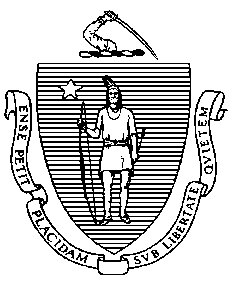 	November 17, 2022Steven W. Tompkins, SheriffSuffolk County Sheriff’s Department20 Bradston StreetBoston, MA 02118		(electronic copy)Re: Facility Inspection – Suffolk County House of Correction, BostonDear Sheriff Tompkins:In accordance with M.G.L. c. 111, §§ 5, 20, and 21, as well as Massachusetts Department of Public Health (Department) Regulations 105 CMR 451.000: Minimum Health and Sanitation Standards and Inspection Procedures for Correctional Facilities; 105 CMR 480.000: Minimum Requirements for the Management of Medical or Biological Waste (State Sanitary Code, Chapter VIII); 105 CMR 590.000: Minimum Sanitation Standards for Food Establishments (State Sanitary Code Chapter X); the 2013 Food Code; 105 CMR 500.000 Good Manufacturing Practices for Food; and 105 CMR 205.000 Minimum Standards Governing Medical Records and the Conduct of Physical Examinations in Correctional Facilities; the Department’s Community Sanitation Program (CSP) conducted an inspection of Suffolk County House of Correction on November 2, 3, and 4, 2022 accompanied by Sergeant John Fallon, Environmental Health and Safety/Fire Safety Officer. Violations noted during the inspection are listed below including 318 repeat violations:Should you have any questions, please don’t hesitate to contact me.									Sincerely,Shanene Pierce 									Environmental Health Inspector, CSP, BEHcc:	Margret R. Cooke, Commissioner, DPHNalina Narain, Director, BEH	Steven Hughes, Director, CSP, BEHMarylou Sudders, Secretary, Executive Office of Health and Human Services		(electronic copy) 	Carol A. Mici, Commissioner, DOC							(electronic copy)Terrence Reidy, Secretary, EOPSS							(electronic copy)Timothy Gotovich, Director, Policy Development and Compliance Unit 			(electronic copy)William Sweeney, Superintendent		(electronic copy)Sergeant John Fallon, EHSO/FSO		(electronic copy)Daniel J. Prendergast, Assistant Commissioner, ISD/Health Division, City of Boston	(electronic copy)	Clerk, Massachusetts House of Representatives						(electronic copy)	Clerk, Massachusetts Senate								(electronic copy)HEALTH AND SAFETY VIOLATIONS(* indicates conditions documented on previous inspection reports)BUILDING # 111th FloorStaff Bathroom # 1142	No Violations NotedClassroom # 1145	No Violations NotedClassroom # 1156	No Violations NotedSlop Sink Room # 1158	No Violations NotedOffice # 1143Unable to Inspect – LockedProgram AreaClassroom # 1 1151	No Violations NotedClassroom # 2 1153	No Violations NotedMeeting RoomUnable to Inspect – In UseOffices	No Violations NotedUnit 1-11-1105 CMR 451.321*	Cell Size: Inadequate floor space in all cellsCommon Area	No Violations NotedShowers105 CMR 451.123	Maintenance: Soap scum on walls in shower # 1105 CMR 451.123*	Maintenance: Ceiling vent dusty in shower # 1Bathroom	No Violations NotedLaundry Area	No Violations NotedKitchenette	No Violations NotedCells	No Violations NotedUnit 1-11-2105 CMR 451.321*	Cell Size: Inadequate floor space in all cellsCommon Area	No Violations NotedShowers105 CMR 451.123	Maintenance: Soap scum on walls in shower # 1, 2, and 3105 CMR 451.123*	Maintenance: Ceiling vent dusty in shower # 3Bathroom	Unable to Inspect - Not Used Laundry Area	No Violations NotedKitchenette105 CMR 451.126*	Hot Water: Hot water temperature recorded at 600F at handwash sinkCells	No Violations Noted10th Floor10th Floor Visiting Room #1051	No Violations NotedRoom # 1053	No Violations NotedRoom # 1054	No Violations NotedRoom # 1059	No Violations NotedOffices	No Violations NotedStaff Bathroom # 1074	No Violations NotedSlop Sink Room # 1050105 CMR 451.353	Interior Maintenance: Standing water on floorUnit 1-10-1105 CMR 451.321*	Cell Size: Inadequate floor space in all cellsCommon Area	No Violations NotedShowers 105 CMR 451.130	Hot Water: Shower water temperature recorded at 950F in shower # 1105 CMR 451.123*	Maintenance: Wall dirty in shower # 1105 CMR 451.130*	Plumbing: Plumbing not maintained in good repair, shower # 3 out-of-orderKitchenette	No Violations NotedCells	No Violations NotedUnit 1-10-2105 CMR 451.321*	Cell Size: Inadequate floor space in all cellsCommon Area	No Violations NotedShowers105 CMR 451.123	Maintenance: Wall dirty, possible mold/mildew in shower # 1105 CMR 451.123*	Maintenance: Ceiling vent dusty in shower # 1 and 2105 CMR 451.123*	Maintenance: Wall paint damaged in shower # 3105 CMR 451.123*	Maintenance: Soap scum on walls in shower # 1Kitchenette105 CMR 451.126*	Hot Water: Hot water temperature recorded at 600FLaundry Area105 CMR 451.353	Interior Maintenance: Excessive lint build-up observed behind dryerCells105 CMR 451.353*	Interior Maintenance: Ceiling paint damaged in cell # 8105 CMR 451.103	Mattresses: Mattress damaged in cell # 10 and 12Unit 1-10-3 (No Inmates Housed)105 CMR 451.321*	Cell Size: Inadequate floor space in all cellsCells	No Violations NotedShower
105 CMR 451.123*	Maintenance: Soap scum on wallsCaseworker’s Office #1038	No Violations NotedUnit 1-10-4 Women’s Infirmary Area (MAT Program)Supply Closet	No Violations NotedExam RoomUnable to Inspect – LockedStaff Bathroom 	No Violations Noted9th FloorStaff Bathroom # 944	No Violations NotedSlop Sink # 956	No Violations NotedRecreation Deck # 940	No Violations NotedPrograms/Education Offices105 CMR 451.200*	Food Storage, Preparation and Service: Food preparation not in compliance with          105 CMR 590.000, interior of microwave oven dirty in office #952Unit 1-9-1105 CMR 451.321*	Cell Size: Inadequate floor space in all cellsCommon Area	No Violations NotedLaundry Area105 CMR 451.353	Interior Maintenance: Excessive lint build-up observed behind dryerShower Area105 CMR 451.123	Maintenance: Soap scum on walls in shower # 1105 CMR 451.123	Maintenance: Shower curtain damaged in shower # 1105 CMR 451.130*	Hot Water: Shower water temperature recorded at 800F in shower # 3Closet	No Violations NotedCase Worker’s OfficeUnable to Inspect – LockedKitchenette105 CMR 451.130*	Plumbing: Plumbing not maintained in good repair, faucet leaking at handwash sinkCells	No Violations NotedUnit 1-9-2105 CMR 451.321*	Cell Size: Inadequate floor space in all cellsCommon Area	No Violations NotedLaundry Area	No Violations NotedShower Area105 CMR 451.130	Hot Water: Shower water temperature recorded at 80°F in shower # 1Closet	No Violations NotedKitchenette	No Violations NotedCells105 CMR 451.103	Mattresses: Mattress cover missing in cell # 15105 CMR 451.353	Interior Maintenance: Floor paint damaged in cell # 1 and 2105 CMR 451.353*	Interior Maintenance: Floor paint damaged in cell # 14 and 168th FloorOffices	No Violations NotedSlop Sink # 848	No Violations NotedUnit 1-8-1105 CMR 451.321*	Cell Size: Inadequate floor space in all cellsCommon Area	No Violations NotedKitchenette	No Violations NotedLaundry Area	No Violations NotedUtility Closet # 834	No Violations NotedShowers105 CMR 451.123*	Maintenance: Ceiling paint damaged near light fixture in shower # 2Cells105 CMR 451.353*	Interior Maintenance: Ceiling paint damaged in cell # 4Unit 1-8-2105 CMR 451.321*	Cell Size: Inadequate floor space in all cellsCommon Area	No Violations NotedKitchenette105 CMR 451.126*	Hot Water: Hot water temperature recorded at 900F at handwash sinkLaundry Area105 CMR 451.353	Interior Maintenance: Dryer duct vent damagedUtility Closet	No Violations NotedShowers105 CMR 451.123	Maintenance: Light out in shower # 1105 CMR 451.123	Maintenance: Sprinkler shroud missing in shower # 3105 CMR 451.123	Maintenance: Strong odor present in shower # 2105 CMR 451.123	Maintenance: Shower curtain damaged in shower # 1Cells105 CMR 451.353	Interior Maintenance: Floor paint damaged in cell # 3, 6, 7, 8, 13, and 14105 CMR 451.353*	Interior Maintenance: Floor paint damaged in cell # 9, 10, 11, 15, and 167th Floor (Office Space)Slop Sink Room # 755105 CMR 451.353	Interior Maintenance: Strong odor presentParole Office	No Violations NotedSpectrum Office105 CMR 451.200	Food Storage, Preparation and Service: Food storage not in compliance with 	105 CMR 590.000, excessive ice build-up in freezer Gang Intelligence Unit Office105 CMR 451.200*	Food Storage, Preparation and Service: Food preparation not in compliance with          105 CMR 590.000, interior of microwave oven dirty 6th FloorCase Worker’s Office # 645	No Violations Noted6th Floor Meeting Room and Dining Hall105 CMR 451.360*	Protective Measures: Rodent droppings observed on window sills and floor105 CMR 451.130	Plumbing: Plumbing not maintained in good repair, handwash sink clogged with debrisUnit 1-6-1105 CMR 451.321*	Cell Size: Inadequate floor space in all cellsCommon Area	No Violations NotedKitchenette105 CMR 451.126*	Hot Water: Hot water temperature recorded at 820F at handwash sinkUpper Cells105 CMR 451.353	Interior Maintenance: Floor paint damaged in cell # 29 and 31105 CMR 451.353*	Interior Maintenance: Floor paint damaged in cell # 18, 19, 20, 21, 22, 23, 24, 25, 26, 27, 28, and 32Upper Showers105 CMR 451.123*	Maintenance: Ceiling vent dusty in shower # 1105 CMR 451.123*	Maintenance: Wall paint damaged near door frame in shower # 3Lower Cells105 CMR 451.353	Interior Maintenance: Floor paint damaged in cell # 1, 2, 14, and 16105 CMR 451.353*	Interior Maintenance: Floor paint damaged in cell # 3, 4, 5, 6, 7, 8, 9, 10, 11,12, 13, 	and 15Lower Laundry Area	No Violations NotedStorage Closet # 634	No Violations NotedLower Shower Area105 CMR 451.123	Maintenance: Ceiling vent dusty in shower # 1, 2, and 3105 CMR 451.123*	Maintenance: Door frame paint damaged in shower # 2105 CMR 451.130*	Hot Water: Shower water temperature recorded at 650F in shower # 3Recreation Deck	No Violations NotedUnit 1-6-2105 CMR 451.321*	Cell Size: Inadequate floor space in all cellsCommon Area105 CMR 451.353	Interior Maintenance: Upholstery damaged on staff chairKitchenette105 CMR 451.130	Plumbing: Plumbing not maintained in good repair, hot water control leakingUpper Storage Closet	No Violations NotedUpper Cells105 CMR 451.353*		Interior Maintenance: Ceiling paint damaged in cell # 17, 18, 20, 21, 22, 23, 24, 25, 26, 27, 28, 29, 30, 31, and 32105 CMR 451.353*	Interior Maintenance: Floor paint damaged in cell # 17, 18, 20, 21, 22, 23, 24, 25, 26, 27, 28, 29, 30, 31, and 32Upper Showers105 CMR 451.123	Maintenance: Ceiling vent dusty in shower # 1105 CMR 451.123*	Maintenance: Ceiling vent dusty in shower # 2 and 3105 CMR 451.123	Maintenance: Soap scum on walls in shower # 2 and 3105 CMR 451.123*	Maintenance: Ceiling dirty, possible mold/mildew in shower # 2105 CMR 451.123*	Maintenance: Rust stains on wall near shower head in shower # 2Lower Laundry105 CMR 451.353	Interior Maintenance: Dryer duct vent damaged105 CMR 451.360*	Protective Measures: Rodent droppings observed behind dryerLower Cells105 CMR 451.353*	Interior Maintenance: Ceiling paint damaged in cell # 2, 7, and 12105 CMR 451.353*	Interior Maintenance: Floor paint damaged in cell # 1, 2, 3, 4, 7, 8, 9, 10, 11, 13, 14, 	and 15Lower Showers105 CMR 451.123	Maintenance: Shower curtain dirty in shower # 1105 CMR 451.123*	Maintenance: Drain cover missing in shower # 3105 CMR 451.123*	Maintenance: Ceiling vent dusty in shower # 2Staff Bathroom # 656	No Violations NotedSlop Sink Closet	No Violations Noted5th FloorSlop Sink Room # 563No Violations Noted5th Floor CustodyBathroom # 1	No Violations NotedBathroom # 2	No Violations NotedKitchenette	No Violations NotedUnit 1-5-1105 CMR 451.321*	Cell Size: Inadequate floor space in all cellsCommon Area105 CMR 451.353	Interior Maintenance: Water leaking from ceiling near cell # 9 and 10105 CMR 451.353	Interior Maintenance: Standing water on floor in common area near cell # 11 and 12Utility Closet 	No Violations NotedLaundry Area	No Violations NotedShower Area105 CMR 451.123	Maintenance: Soap scum on walls of shower # 1 and 2105 CMR 451.123	Maintenance: Drain flies observed in shower # 1105 CMR 451.130*	Plumbing: Plumbing not maintained in good repair, shroud missing from push button in shower # 3105 CMR 451.123*	Maintenance: Ceiling vent dusty in shower # 2 and 3Kitchenette105 CMR 451.353*	Interior Maintenance: Handwash sink dirtyCells105 CMR 451.353	Interior Maintenance: Standing water on floor in cell # 16105 CMR 451.353	Interior Maintenance: Floor paint damaged in cell # 7105 CMR 451.353*	Interior Maintenance: Floor paint damaged in cell # 14105 CMR 451.103	Mattresses: Mattress damaged in cell # 14Classrooms	No Violations NotedLibrary	No Violations NotedUnit 1-5-2	Unable to Inspect – Quarantine/Isolation UnitUnit 1-5-2 AOffice # 566	No Violations NotedShower	No Violations NotedSlop Sink Closet	No Violations NotedSleeping Area	No Violations Noted4th FloorHallway	No Violations NotedStaff Bathroom # 445	No Violations NotedSlop Sink # 454	No Violations NotedSERT Office	No Violations NotedUtility Room	No Violations NotedVisiting Area	No Violations NotedUnit 1-4-1105 CMR 451.321*	Cell Size: Inadequate floor space in all cellsCommon Area	No Violations NotedStorage Closet 	No Violations NotedShower Area105 CMR 451.123*	Maintenance: Ceiling vent dusty in shower # 1105 CMR 451.123*	Maintenance: Soap scum on walls in shower # 1105 CMR 451.126	Hot Water: Shower water temperature recorded at 850F in shower # 1Kitchenette 105 CMR 451.353*	Interior Maintenance: Handwash sink dirtyCells	No Violations NotedRecreation Deck	No Violations NotedUnit 1-4-2Common Area	No Violations NotedStorage Closet 	No Violations NotedShower Area	No Violations NotedKitchenette105 CMR 451.353*	Interior Maintenance: Handwash sink dirty105 CMR 451.126*	Hot Water: Hot water temperature recorded at 600F at handwash sinkCells105 CMR 451.123	Maintenance: Handwash sink continuously running in cell # 73rd FloorSlop Sink Room # 371105 CMR 451.353*	Interior Maintenance: Debris in slop sinkNon-Contact Visiting Area # 355	No Violations NotedSupervisor’s OfficeUnable to Inspect – In UseReport Writing Office # 347	No Violations NotedCaptain’s Office # 349	No Violations NotedDisciplinary Office # 350Unable to Inspect – LockedUnit 1-3-1105 CMR 451.321*	Cell Size: Inadequate floor space in all cellsCommon Area105 CMR 451.353*	Interior Maintenance: Handwash sink dirtyRoom # 333 and 334	No Violations NotedStorage Room # 336	No Violations NotedStaff Bathroom # 337	No Violations NotedCells105 CMR 451.353	Interior Maintenance: Floor paint damaged in cell # 5, 7, 8, and 15105 CMR 451.353*	Interior Maintenance: Floor paint damaged in cell # 3, 4, 9, 11, 12, 13, and 14 Recreation Room	No Violations NotedRecreation Deck	No Violations NotedUnit 1-3-2105 CMR 451.321*	Cell Size: Inadequate floor space in all cellsCommon Area	No Violations NotedStaff Bathroom # 360	No Violations NotedStorage Closet # 361	No Violations NotedRecreation Room # 368	No Violations NotedShower Area105 CMR 451.123*	Maintenance: Ceiling vent dusty in shower # 3105 CMR 451.123*	Maintenance: Mold observed on ceiling in shower # 2105 CMR 451.123*	Maintenance: Soap scum on walls in shower # 2 and 3105 CMR 451.123*	Maintenance: Mold observed on door frame and walls in shower # 3105 CMR 451.130*	Plumbing: Plumbing not maintained in good repair, shower head damaged in shower # 1105 CMR 451.130	Plumbing: Plumbing not maintained in good repair, shower #1 out-of-orderKitchenette105 CMR 451.353*	Interior Maintenance: Handwash sink dirtyCells105 CMR 451.353*	Interior Maintenance: Floor paint damaged in cell # 9, 10, and 112nd Floor
Office # 240				No Violations NotedStaff Bathroom # 242	No Violations NotedOffice Area	No Violations NotedAttorney Rooms		No Violations NotedMain Visiting	No Violations NotedCheckpoint 				No Violations NotedMental Health Office # 260	No Violations NotedStaff Bathroom # 263	No Violations NotedChapel # 170Unable to Inspect – In UseMosque # 269	No Violations NotedSlop Sink Room # 271	No Violations NotedUnit 1-2-1105 CMR 451.321*	Cell Size: Inadequate floor space in all cellsCommon Area	No Violations NotedSlop Sink Room # 229	No Violations NotedCloset # 236	No Violations NotedStorage Room 	No Violations NotedBathroom # 230105 CMR 451.123	Maintenance: Ceiling vent rusted above toilets105 CMR 451.123*	Maintenance: Walls dirty in shower # 2105 CMR 451.123*	Maintenance: Soap scum on walls in shower # 1 and 2105 CMR 451.123*	Maintenance: Floor dirty in shower # 1105 CMR 451.126	Hot Water: Hot water temperature recorded at 600F at handwash sink # 2105 CMR 451.130	Plumbing: Plumbing not maintained in good repair, shower # 1 leaking105 CMR 451.130*	Plumbing: Plumbing not maintained in good repair, shower # 2 leaking105 CMR 451.130*	Plumbing: Plumbing not maintained in good repair, handwash sink # 4 out-of-orderDay Room 	No Violations NotedBathroom # 235105 CMR 451.123	Maintenance: Shower curtain missing in shower # 1105 CMR 451.123	Maintenance: Soap scum on walls in shower # 2105 CMR 451.123*	Maintenance: Soap scum on walls in shower # 3105 CMR 451.117*	Toilet Fixtures: Toilet fixtures dirty at urinal # 2Cells105 CMR 451.353*	Interior Maintenance: Ceiling vent blocked in cell # 23 and 24Workout Room # 21	No Violations NotedLaundry Room	No Violations NotedTV Area	No Violations Noted1st FloorLobby Area	No Violations NotedMale Bathroom # 139				No Violations NotedFemale Bathroom # 140105 CMR 451.130	Plumbing: Plumbing not maintained in good repair, left handwash sink out-of-orderLower AdministrationBreak Area	No Violations NotedMale Bathroom	No Violations NotedFemale Bathroom	No Violations NotedCentral Control	No Violations NotedCentral Control Bathroom	No Violations NotedCommunity Work Program (No Inmates Housed)Control Desk	No Violations NotedSupply Closet No Violations NotedStaff Bathroom # 121	No Violations NotedRoom # 122	No Violations NotedOffice # 123				No Violations NotedCommon Area	No Violations NotedServing Area105 CMR 451.126*	Hot Water: Hot water temperature recorded at 1370F at handwash sink105 CMR 451.130	Plumbing: Plumbing not maintained in good repair, hot water control leakingStorage	Unable to Inspect – Not UsedSergeant’s Office # 129	No Violations NotedSlop Sink # 125	No Violations NotedLaundry RoomUnable to Inspect – ClosedTV Area 	Unable to Inspect – ClosedShower # 3Unable to Inspect – ClosedShower # 2Unable to Inspect – ClosedBathroom/Shower # 109Unable to Inspect – ClosedBathroom # 2105 CMR 451.130	Plumbing: Plumbing not maintained in good repair, handwash sink # 2 out-of-orderRoomsUnable to Inspect – ClosedBUILDING # 2
Staff Lounge	No Violations NotedVending Machines	No Violations NotedFemale Locker Room # 2109	No Violations NotedMale Locker Room # 2110 and 2111	No Violations NotedWeight Room	No Violations NotedCardio Room	No Violations NotedLocker Room # 2119	No Violations NotedJanitor’s Closet # 2121105 CMR 451.353	Interior Maintenance: Standing water in mop bucketAdministrative Staff Area (Second Floor)Male Bathroom # 2221	No Violations NotedFemale Bathroom # 2222	No Violations NotedKitchenette	No Violations NotedBUILDING # 34th FloorStaff Bathroom				No Violations NotedUnit 3-3105 CMR 451.321*	Cell Size: Inadequate floor space in all cellsCommon Area	No Violations NotedRecreation Deck	No Violations NotedStaff Bathroom 105 CMR 451.123*	Maintenance: Access panel behind toilet rustedCase Worker’s OfficeUnable to Inspect – In UseHandicapped Shower 	No Violations NotedUtility Closet	No Violations NotedLower Laundry Area105 CMR 451.353	Interior Maintenance: Dryer not vented to the exterior, vent disconnected from wallLower Shower Area		Unable to Inspect Shower # 3 – In Use105 CMR 451.123	Maintenance: Soap scum on walls in shower # 1105 CMR 451.123*	Maintenance: Soap scum on walls in shower # 2 and 4105 CMR 451.123	Maintenance: Ceiling vent dusty in shower # 5105 CMR 451.123*	Maintenance: Ceiling vent dusty in shower # 1 and 2105 CMR 451.123*	Maintenance: Ceiling paint damaged in shower # 2105 CMR 451.123	Maintenance: Drain flies observed in shower # 4 and 5105 CMR 451.123*	Maintenance: Door frame rusted in shower # 1, 2, 4, and 5105 CMR 451.130	Plumbing: Plumbing not maintained in good repair, shower # 2 out-of-order105 CMR 451.123	Maintenance: Walls dirty in shower # 1Kitchenette	No Violations NotedUpper Laundry Area	No Violations NotedUpper Shower Area105 CMR 451.123		Maintenance: Ceiling vent dusty in shower # 7, 8, and 10105 CMR 451.123	Maintenance: Ceiling dirty, possible mold/mildew in shower # 7, 8, and 10105 CMR 451.123	Maintenance: Walls dirty, possible mold/mildew in shower # 7105 CMR 451.123	Maintenance: Soap scum on walls in shower # 6105 CMR 451.123*		Maintenance: Soap scum on walls in shower # 7, 8, 9, and 10105 CMR 451.123*		Maintenance: Metal brackets on wall rusted in shower # 10105 CMR 451.123	Maintenance: Door frame paint damaged in shower # 6-10105 CMR 451.123*		Maintenance: Door frame rusted in shower # 6-10105 CMR 451.123*	Maintenance: Ceiling access panel rusted in shower # 10105 CMR 451.123	Maintenance: Drain flies observed in shower # 7 and 10Slop Sink Room 				No Violations NotedUniform Storage Room # 3566No Violations NotedCells105 CMR 451.353	Interior Maintenance: Mattress cover missing in cell # 34, 40, and 64105 CMR 451.353	Interior Maintenance: Standing water on floor in cell # 17105 CMR 451.353	Interior Maintenance: Toilet fixture dirty in cell # 59Unit 3-4105 CMR 451.321*	Cell Size: Inadequate floor space in all cellsCommon Area105 CMR 451.353		Interior Maintenance: Ceiling dirty near door # 3581105 CMR 451.353		Interior Maintenance: Ceiling vents dusty near cell # 7 and 37Recreation Deck105 CMR 451.353*	Interior Maintenance: Wall paint damagedHandicapped Shower # 3491	No Violations NotedCloset # 3492	No Violations NotedStaff Bathroom # 3494105 CMR 451.123*	Maintenance: Ceiling vent dustyCase Worker’s Office # 349Unable to Inspect – In UseLower Laundry Area105 CMR 451.353*		Interior Maintenance: Dryer vent duct damaged105 CMR 451.353	Interior Maintenance: Excessive lint build-up observed behind dryerLower Shower Area105 CMR 451.123*	Maintenance: Ceiling vent dusty in shower # 3105 CMR 451.123*	Maintenance: Soap scum on walls in shower # 1, 2, and 3105 CMR 451.123*	Maintenance: Soap holder damaged in shower # 4105 CMR 451.123*	Maintenance: Door frame paint damaged in shower # 1-5105 CMR 451.123*	Maintenance: Dead drain flies on ceiling in shower # 1105 CMR 451.123*	Maintenance: Walls dirty in shower # 1105 CMR 451.130	Plumbing: Plumbing not maintained in good repair, drain clogged in shower # 5105 CMR 451.123	Maintenance: Push button missing in shower # 2105 CMR 451.130	Plumbing: Plumbing not maintained in good repair, shower # 2 out-of-orderKitchenette105 CMR 451.126*	Hot Water: Hot water temperature recorded at 600F at handwash sinkUpper Laundry Area105 CMR 451.353	Interior Maintenance: Standing water on floor near washer machineUpper Shower Area 105 CMR 451.123	Maintenance: Ceiling vent dusty in shower # 8105 CMR 451.123*		Maintenance: Ceiling vent dusty in shower # 9105 CMR 451.123*		Maintenance: Ceiling dirty, possible mold in shower # 9 and 10105 CMR 451.123	Maintenance: Soap scum on walls in shower # 8105 CMR 451.123*	Maintenance: Soap scum on walls in shower # 9 and 10105 CMR 451.123*	Maintenance: Door frame damaged in shower # 6-10105 CMR 451.123*	Maintenance: Floor dirty in shower # 9105 CMR 451.123*	Maintenance: Walls dirty in shower # 9 and 10105 CMR 451.123*	Maintenance: Wall damaged in shower # 7Slop Sink Room # 3582	No Violations NotedUniform Storage # 3581	No Violations NotedCells105 CMR 451.353	Interior Maintenance: Wall paint damaged in cell # 12105 CMR 451.353	Interior Maintenance: Ceiling paint damaged in cell # 12105 CMR 451.353	Interior Maintenance: Standing water on floor in cell # 38 and 41105 CMR 451.123	Maintenance: Toilet fixture dirty in cell # 553rd FloorOffice # 3375	No Violations NotedOffice # 3377105 CMR 451.353*		Interior Maintenance: Ceiling water stainedStaff Bathroom # 3378105 CMR 451.123*	Maintenance: Floor paint damagedChemical Storage # 3380	No Violations NotedCase Worker’s Office # 3382	No Violations NotedOffice # 3383	No Violations Noted2nd FloorStaff Bathroom # 3278	No Violations NotedSlop Sink # 3279 	No Violations NotedUnit 3-1105 CMR 451.321*	Cell Size: Inadequate floor space in all cellsCommon Area	No Violations NotedCase Worker’s Office # 3269	No Violations NotedStaff Bathroom # 3270	No Violations NotedCloset # 3265	No Violations NotedHandicapped Shower # 3266Unable to Inspect – Not UsedUniform Storage # 3366	No Violations NotedLower Laundry Area105 CMR 451.353*	Interior Maintenance: Wall dirty behind washer and dryer units105 CMR 451.353*	Interior Maintenance: Dryer vent duct damagedLower Shower Area105 CMR 451.123*	Maintenance: Wall dirty in shower # 3, 4, and 5105 CMR 451.123*	Maintenance: Ceiling dirty, possible mold/mildew in shower # 3105 CMR 451.123	Maintenance: Ceiling dirty in shower # 5105 CMR 451.123*	Maintenance: Door frame rusted shower # 3, 4, and 5105 CMR 451.123*	Maintenance: Ceiling vent dusty in shower # 5105 CMR 451.123	Maintenance: Door frame paint damaged in shower # 1-5105 CMR 451.123	Maintenance: Shower curtain missing in shower # 1 and 2105 CMR 451.123	Maintenance: Ceiling panel rusted in shower # 5105 CMR 451.123	Maintenance: Wall damaged in shower # 1Kitchenette105 CMR 451.353*	Interior Maintenance: Walls dirty above counter105 CMR 451.353*	Interior Maintenance: Handwash sink dirty105 CMR 451.360	Protective Measures: Drain flies observedUpper Laundry Area105 CMR 451.353*	Interior Maintenance: Excessive lint build-up observed behind dryerSlop Sink # 3365	No Violations NotedUpper Shower Area105 CMR 451.123*	Maintenance: Walls dirty in shower # 8105 CMR 451.123	Maintenance: Walls dirty in shower # 9105 CMR 451.123*		Maintenance: Ceiling vent dusty in shower # 7, 8, 9, and 10105 CMR 451.123		Maintenance: Door frame paint damaged in shower 6, 7, 8, and 9105 CMR 451.123	Maintenance: Door frame rusted in shower # 8 and 9105 CMR 451.123	Maintenance: Ceiling paint damaged in shower # 9Cells105 CMR 451.353*	Interior Maintenance: Ceiling paint damaged in cell # 28 and 32Recreation Deck 3-1 and 3-2105 CMR 451.353*	Interior Maintenance: Floor paint damagedUnit 3-2105 CMR 451.321*	Cell Size: Inadequate floor space in all cellsCommon Area105 CMR 451.353	Interior Maintenance: Floor tiles damaged on top tier near cell # 40105 CMR 451.353	Interior Maintenance: Floor tiles damaged on bottom tier near cell # 27Office # 3295	No Violations NotedStaff Bathroom # 3296 105 CMR 451.123*	Maintenance: Ceiling vent dustyStorage Room # 3392	No Violations NotedHandicapped Shower # 3293Unable to Inspect – Not UsedSlop Sink Room # 3294	No Violations NotedLower Laundry Area105 CMR 451.353		Interior Maintenance: Excessive lint build-up observed behind dryer105 CMR 451.353*		Interior Maintenance: Dryer vent duct damagedLower Shower Area		105 CMR 451.123	Maintenance: Door frame paint damaged in shower # 1, 3, 4, and 5105 CMR 451.123*	Maintenance: Door frame paint damaged in shower # 2105 CMR 451.123	Maintenance: Door frame rusted in shower # 1-5105 CMR 451.123*		Maintenance: Ceiling vent dusty in shower # 3 and 4 105 CMR 451.123		Maintenance: Ceiling dirty in shower # 3 and 4105 CMR 451.123*	Maintenance: Ceiling paint damaged in shower # 5105 CMR 451.123	Maintenance: Walls dirty in shower # 2, 3, and 4105 CMR 451.123	Maintenance: Wall damaged in shower # 3 and 4Kitchenette105 CMR 451.130*	Plumbing: Plumbing not maintained in good repair, handwash sink leaking105 CMR 451.130	Plumbing: Plumbing not maintained in good repair, handwash sink water control missingUpper Laundry Area105 CMR 451.353*	Interior Maintenance: Dryer not vented to the exterior, vent disconnected from wall105 CMR 451.353*	Interior Maintenance: Standing water on floor105 CMR 451.353*	Interior Maintenance: Excessive lint build-up observed behind dryerUpper Shower Area		105 CMR 451.123*		Maintenance: Ceiling vent dusty in shower # 6, 7, 8, and 9105 CMR 451.123*	Maintenance: Wall damaged in shower # 10105 CMR 451.123*	Maintenance: Door frame rusted in shower # 8 and 9105 CMR 451.123	Maintenance: Walls dirty in shower # 8105 CMR 451.123*	Maintenance: Walls dirty in shower # 9105 CMR 451.123	Maintenance: Ceiling vent not secured in shower # 6105 CMR 451.123	Maintenance: Door frame paint damaged in shower # 7, 8, and 9
105 CMR 451.126	Hot Water: Shower water temperature recorded at 70oF in shower # 6Slop Sink Room # 3393	No Violations NotedCells105 CMR 451.350*		Structural Maintenance: Ceiling water damaged in cell # 44 and 46105 CMR 451.353	Interior Maintenance: Light fixture rusted in cell # 37Recreation Deck105 CMR 451.353*		Interior Maintenance: Floor paint damaged1st FloorEducation AreaCommon Area105 CMR 451.353*		Interior Maintenance: Ceiling vent dusty outside inmate bathroomClassrooms105 CMR 451.353	Interior Maintenance: Ceiling tiles missing in classroom # 3125Library # 3149				No Violations NotedStaff Bathroom # 3142	No Violations NotedInmate Bathroom # 3162105 CMR 451.123*	Maintenance: Ceiling paint damagedInmate Legal Services	No Violations NotedOffice Area # 3131	No Violations NotedOffice Staff Bathroom # 3126	No Violations NotedMAT Program Room # 3166	No Violations NotedCanteen	No Violations NotedCanteen Bathroom105 CMR 451.123*	Maintenance: Ceiling vent dustySlop Sink Closet	No Violations NotedMain LaundryHallway				No Violations NotedOfficeUnable to Inspect – In UseStorage # 3184105 CMR 451.353		Interior Maintenance: Standing water on floorLaundry Area				No Violations Noted2-Compartment Sink				No Violations NotedHandwash Sink	No Violations NotedBathroom # 3181	No Violations NotedStorage # 3182105 CMR 451.383(B)	Fire Safety System: Facility not in compliance with 780 CMR Massachusetts Building Code provisions for fire safety, items stored within 18 inches of the ceilingBUILDING # 4105 CMR 451.350*	Structural Maintenance: Main entrance not rodent and weathertight105 CMR 451.350*	Structural Maintenance: Doorknob/handle missing on right side entrance doorDining Hall # 4137105 CMR 451.130	Plumbing: Plumbing not maintained in good repair, handwash sink leakingUnit 4-1Common Area105 CMR 451.353*		Interior Maintenance: Ceiling paint damagedKitchenette105 CMR 451.353		Interior Maintenance: Handwash sink dirtyLower Shower Area105 CMR 451.123	Maintenance: Ceiling dirty, possible mold/mildew in shower # 1105 CMR 451.123	Maintenance: Walls dirty, possible mold/mildew in shower # 1105 CMR 451.123	Maintenance: Soap scum on walls in shower # 1105 CMR 451.123	Maintenance: Ceiling vent dusty in shower # 1 and 5105 CMR 451.123	Maintenance: Door frame paint damaged in showers # 1 and 5105 CMR 451.123	Maintenance: Drain flies observed in shower # 2105 CMR 451.123	Maintenance: Push button leaking in shower # 3105 CMR 451.123	Maintenance: Floor dirty in shower # 6Storage # 4265	No Violations NotedUpper Shower Area105 CMR 451.123	Maintenance: Ceiling vent dusty in shower # 10105 CMR 451.123*	Maintenance: Ceiling vent dusty in shower # 8, 9, and 11105 CMR 451.123*	Maintenance: Ceiling paint damaged in shower # 9105 CMR 451.123	Maintenance: Paint damaged where ceiling and wall meet in shower # 7 and 12105 CMR 451.123	Maintenance: Door frame paint damage in shower # 8 and 10105 CMR 451.123	Maintenance: Excessive condensation observed on ceiling in shower # 9105 CMR 451.123	Maintenance: Soap scum on walls in shower # 9, 10, 11, and 12105 CMR 451.123	Maintenance: Shroud missing from push button in shower # 10Storage # 4364	Unable to Inspect – LockedCells 	No Violations NotedUnit 4-2Common Area	No Violations NotedKitchenette	No Violations Noted1st Tier Bathroom # 4257 and 4268105 CMR 451.130	Plumbing: Plumbing not maintained in good repair, toilet # 1 out-of-orderSlop Sink Closet (inside bathroom)105 CMR 451.123	Maintenance: Door frame rusted105 CMR 451.123	Maintenance: Light out1st Tier Bathroom # 4285 and 4275105 CMR 451.123*	Maintenance: Wall dirty under sinks105 CMR 451.130	Plumbing: Plumbing not maintained in good repair, handwash sink # 7 out-of-orderSlop Sink Closet (inside Bathroom # 4285 and 4275)105 CMR 451.123*	Maintenance: Door rusted105 CMR 451.130*	Plumbing: Plumbing not maintained in good repair, hot water control missingRoom # 4272105 CMR 451.353*	Interior Maintenance: Ceiling tile not secured to ceilingTV Room # 4273	No Violations NotedLaundry Area	Interior Maintenance: Dryer vent damagedHandicapped Shower # 4274105 CMR 451.130*	Plumbing: Plumbing not maintained in good repair, shroud missing from shower headUniform Storage # 4249	No Violations NotedRoom # 4250	No Violations NotedBreakroom	No Violations NotedRoom # 4251	No Violations NotedRoom # 4252	No Violations NotedStaff Bathroom # 4254	No Violations NotedHandicapped Shower # 4256	No Violations NotedLaundry Area	No Violations NotedOffice # 4270 and 4271105 CMR 451.353	Interior Maintenance: Ceiling tile not secured to ceiling in office # 42692nd Tier Utility Room # 4388	No Violations Noted2nd Tier Utility Room # 6123	No Violations NotedStorage Room # 4353	No Violations NotedStorage Room # 4369 and 4368	No Violations Noted2nd Tier Bathroom # 4366 and 4354105 CMR 451.130	Plumbing: Plumbing not maintained in good repair, urinal # 1 not flushing properly105 CMR 451.126	Hot Water: Hot water temperature recorded at 1430F at handwash sink # 6105 CMR 451.123	Maintenance: Toilet fixture # 1 dirtySlop Sink Closet (inside bathroom)105 CMR 451.123	Maintenance: Light out2nd Tier Bathroom # 4374 and 4387105 CMR 451.123*	Maintenance: White stain on floor 105 CMR 451.124	Water Supply: Insufficient water supply in quantity and pressure at handwash sink # 1105 CMR 451.130*	Plumbing: Plumbing not maintained in good repair, urinal # 2 and 3 not flushing properlyCells	No Violations NotedUnit 4-3Common Area				No Violations NotedKitchenette105 CMR 451.130	Plumbing: Plumbing not maintained in good repair, handwash sink out-of-orderLower Shower Area105 CMR 451.123	Maintenance: Ceiling vent dusty in shower # 4, 5, and 6105 CMR 451.123*	Maintenance: Ceiling vent dusty in shower # 1 and 2105 CMR 451.123	Maintenance: Soap scum on walls in shower # 1, 2, 4, 5, and 6105 CMR 451.123	Maintenance: Walls dirty in shower # 4 and 5105 CMR 451.123*	Maintenance: Walls dirty, possible mold/mildew in shower # 2105 CMR 451.130	Plumbing: Plumbing not maintained in good repair, shroud missing from water control 	in shower # 4105 CMR 451.130*	Plumbing: Plumbing not maintained in good repair, shower # 3 out-of-order105 CMR 451.130	Plumbing: Plumbing not maintained in good repair, push button missing from shower # 3Upper Shower Area105 CMR 451.123	Maintenance: Walls dirty in shower # 7105 CMR 451.123	Maintenance: Soap scum on walls in shower # 7, 10, and 12105 CMR 451.123	Maintenance: Sprinkler shroud missing in shower # 12105 CMR 451.130	Plumbing: Plumbing not maintained in good repair, shower # 11 out-of-order105 CMR 451.130	Plumbing: Plumbing not maintained in good repair, push button missing in shower # 11105 CMR 451.130*	Plumbing: Plumbing not maintained in good repair, shower # 9 out-of-orderStorage Room # 4283	No Violations NotedCells	No Violations NotedUnit 4-4 Video Court RoomsHolding Cells	No Violations NotedInmate Bathroom105 CMR 451.123	Maintenance: Strong odor presentSlop Sink Closet # 4130	No Violations NotedStaff Bathroom	No Violations NotedCGIOfficer Station	No Violations NotedOffice	No Violations NotedPaint OfficeUnable to Inspect – LockedIndustriesUnable to Inspect – In UseSlop Sink Closet	No Violations NotedInmate Bathroom105 CMR 451.126*	Hot Water: Hot water temperature recorded at 1400F at handwash sinkStaff Bathroom	No Violations NotedMaintenance	No Violations NotedBathroom # 5166105 CMR 451.123*	Maintenance: Floor paint damaged in shower105 CMR 451.130*	Plumbing: Plumbing not maintained in good repair, faucet loose at handwash sinkBathroom # 5163	No Violations NotedKitchenette	No Violations NotedLaundry/Slop Sink # 5162	No Violations NotedBreak Area	No Violations NotedBUILDING # 5Food Service AreaThe following food code violations listed in BOLD were observed to be corrected on-site.Section 1Inmate Locker Room  105 CMR 451.123*	Maintenance: Ceiling vent dusty105 CMR 451.123*	Maintenance: Ceiling dirty, possible mold/mildew105 CMR 451.123*	Maintenance: Floor paint damaged105 CMR 451.360	Protective Measures: Drain flies observedSlop Sink Room105 CMR 451.360	Protective Measures: Drain flies observedChemical StorageFC 6-501.11*	Maintenance and Operation; Premises, Structure, Attachments, and Fixtures - Methods: Facility not in good repair, floor paint damagedStaff Bathroom105 CMR 451.123*	Maintenance: Floor paint damagedMechanical Warewashing AreaFC 6-501.12(A)*	Maintenance and Operation; Premises, Structure, Attachments, and Fixtures - Methods: Facility not cleaned as often as necessary, mold observed on wall above single bay sink FC 4-501.112(A)(2)	Maintenance and Operation, Equipment: Inadequate water temperature in the	mechanical warewashing machinePot Wash AreaFC 4-501.114(C)(2)	Maintenance and Operation; Equipment: Quaternary ammonium solution lower than the manufacturers recommended concentrationFC 4-501.18	Maintenance and Operation, Equipment: Sanitizing solution dirtyPot Wash Handwash Sink105 CMR 451.126*	Hot Water: Hot water temperature recorded at 900F at handwash sinkTray Rack Area	No Violations NotedTray Area Handwash SinkFC 5-205.15(B)	Plumbing System; Operation and Maintenance: Plumbing system not maintained in good repair, handwash sink out-of-orderSection 2FC 6-501.12(A)*	Maintenance and Operation; Premises, Structure, Attachments, and Fixtures - Methods: Facility not cleaned as often as necessary, ceiling dirtyFC 6-501.11*	Maintenance and Operation; Premises, Structure, Attachments, and Fixtures - Methods: Facility not in good repair, floor tiles and grout damagedFC 5-205.11(B)	Plumbing System, Operations and Maintenance: Handwashing sink used for an unapproved purpose, food debris in handwash sinkKettle Area	No Violations NotedHandwash Sink	No Violations NotedPrep Table/SinkFC 4-501.11(B)	Maintenance and Operation, Equipment: Equipment components not maintained is a state of good repair, bottom shelf of prep table damagedPot/Pan Storage Room	No Violations NotedOfficer’s Office	No Violations NotedChef’s Office	No Violations NotedSection 3Stove Top Area	No Violations NotedSection 4Ice Machines	No Violations NotedRefrigerator # 1	No Violations NotedRefrigerator # 2	No Violations NotedRefrigerator # 3	No Violations NotedFreezer # 4FC 4-501.11(A)*	Maintenance and Operation, Equipment: Equipment not maintained in a state of good repair, floor surface damaged at entrancePrep-Table	No Violations NotedOvens	No Violations NotedSection 5Special Diet AreaFC 4-501.114(C)(2)*	Maintenance and Operation; Equipment: Quaternary ammonium compound (QAC) solution lower than the manufacturers recommended concentrationDry Storage AreaFC 6-501.111(B)	Maintenance and Operations; Pest Control: Rodent droppings observed on floor along perimeter walls and on boxes Loading Dock	No Violations NotedCommissary	No Violations NotedStaff Bathroom # 5152	No Violations NotedSection 6FC 6-202.15(A)(2)*	Design, Construction, and Installation; Functionality: Exterior door not weathertight and rodent proofFC 6-501.11*	Maintenance and Operation; Premises, Structure, Attachments, and Fixtures - Methods: Facility not in good repair, wall covering damaged FC 6-501.11*	Maintenance and Operation; Premises, Structure, Attachments, and Fixtures - Methods: Facility not in good repair, wall damaged near search roomsRefrigerator # 6	No Violations Noted2-Compartment Sink AreaFC 5-205.15(B)	Plumbing System; Operation and Maintenance: Plumbing system not maintained in good repair, no hot water suppled to 2-compartment sinkFC 6-501.111(B)	Maintenance and Operations; Pest Control: Drain flies observedPrep-Refrigerators and Tray Assembly Line	No Violations NotedStaff Food LineFC 6-501.12(A)*	Maintenance and Operation; Premises, Structure, Attachments, and Fixtures - Methods: Facility not cleaned as often as necessary, rodent droppings observed along wallFC 6-501.11*	Maintenance and Operation; Premises, Structure, Attachments, and Fixtures - Methods: Facility not in good repair, floor paint damagedFC 5-205.15(B)*	Plumbing System; Operation and Maintenance: Plumbing system not maintained in good repair, faucet loose on handwash sinkStaff Dining RoomFC 6-202.15(A)(2)*	Design, Construction, and Installation; Functionality: Exterior door not weather tight and 	rodent proofFC 3-302.11(A)(1)(b)	Preventing Food and Ingredient Contamination: Preventing cross contamination,	ready-to-eat foods not appropriately separated from raw foods, raw eggs stored above ready-to-eat foods in Turbo Air refrigeratorCulinary Arts KitchenTool Storage	No Violations NotedHandwash sink	No Violations NotedDry StorageFC 3-304.12(A)	Preventing Contamination from Utensils: Bowl stored in flourFC 3-302.12	Preventing Food and Ingredient Contamination: Unlabeled food containersCoolers and Freezers	No Violations NotedSteam Kettle Area	No Violations NotedHoods	No Violations NotedPrep Tables and Sinks	No Violations Noted3-Compartment SinkFC 4-101.16	Materials for Construction and Repair; Multiuse: Sponges used in kitchenWarewash Machine	No violations NotedSlop SinkFC 6-501.111(B)	Maintenance and Operations; Pest Control: Drain flies observedHandwash SinkFC 6-301.11	Numbers and Capacity; Handwashing Facilities: No soap at handwash sink, automatic soap dispenser not workingBathroom	No Violations NotedClassroom Section 	No Violations NotedGymBathroom # 5204	No Violations NotedStaff Bathroom # 5207Unable to Inspect – Not UsedSlop Sink Closet # 5203105 CMR 451.130*	Plumbing: Plumbing not maintained in good repair, drain cover missing105 CMR 451.353	Interior Maintenance: Standing water in mop bucketAutomotive Garage	No Violations NotedEngineering105 CMR 451.126*	Hot Water: Hot water temperature recorded at 1400F at handwash sink in bathroomBUILDING # 6Health Services Medical AreaHallway	No Violations NotedExam Room # 1 3172105 CMR 451.353*	Interior Maintenance: Floor tiles damagedExam Room # 2 3134	No Violations NotedExam Room # 3 3171105 CMR 451.130*	Plumbing: Plumbing not maintained in good repair, faucet loose at handwash sinkExam Room # 4 3133105 CMR 451.126*	Hot Water: Hot water temperature recorded at 1350F at handwash sinkExam Room # 5 Unable to Inspect – In UseFile Room # 6226	No Violations NotedInmate Bathroom # 6229105 CMR 451.123*	Maintenance: Floor dirty105 CMR 451.123*	Maintenance: Ceiling vent dustyMedication Room	No Violations NotedLab Room # 6268	No Violations NotedOffice # 6267	No Violations NotedOffice # 6264	No Violations NotedX-Ray Room # 6265				No Violations NotedDirector of Nursing Office # 6263105 CMR 480.425(A)	Tracking Medical or Biological Waste for Treatment: Generator did not confirm the shipment was received by the treatment facility within 30 days on an approved tracking formDental Exam Room # 6261		No Violations NotedDental Storage Closet # 6262				No Violations NotedMedical UnitHallway	No Violations NotedRecreation Room # 6258Unable to Inspect – In UseKitchenette # 6256	No Violations NotedIsolation Cells	No Violations NotedIsolation Handwash Sink	No Violations NotedOffice # 6254	No Violations NotedStorage Room # 6253	No Violations NotedStorage Room # 6252	No Violations NotedMedical Waste/Biohazard Storage # 6250	No Violations NotedStaff Bathroom # 6247	No Violations NotedChemical Storage Room # 6248	No Violations NotedInmate Property # 6246	No Violations NotedShower Area105 CMR 451.123*	Maintenance: Floor epoxy damaged at entrance to shower # 3105 CMR 451.123*	Maintenance: Ceiling vent dusty in shower # 3105 CMR 451.123	Maintenance: Ceiling vent dusty in shower # 2105 CMR 451.123	Maintenance: Walls dirty in showers # 2 and 3105 CMR 451.123	Maintenance: Door frame paint damaged in shower # 2Staff Lounge # 6236	No Violations NotedStaff Bathroom # 6237105 CMR 451.110(A)	Hygiene Supplies at Toilet and Handwash Sink: No soap at handwash sink, automatic soap dispenser brokenCells105 CMR 451.353	Interior Maintenance: Ceiling vent dusty in cell # 3 and 5105 CMR 451.353	Interior Maintenance: Floor paint damaged in cell # 8, 15, 16, 18, and 19105 CMR 451.353	Interior Maintenance: Mattress cover damaged in cell # 14Booking AreaHolding Cell # 6105	No Violations NotedHallway	No Violations NotedMale Property Room # 6106105 CMR 451.360	Protective Measures: Deceased rodent observedMale Changing Room # 6109	No Violations NotedOld Shower Room # 6111	No Violations NotedSlop Sink # 6110	No Violations NotedMedical Intake Office	No Violations NotedMedical Bathroom # 6136	No Violations NotedTransportation Office	No Violations NotedMale Holding Cells	No Violations NotedSally Port	No Violations NotedControl	No Violations NotedStorage Room # 6132105 CMR 451.360*	Protective Measures: Rodent droppings observed on floorBreak Room # 6131105 CMR 451.200*	Food Storage, Preparation and Service: Food preparation not in compliance with          105 CMR 590.000, interior of microwave damaged Staff Bathroom # 6135	No Violations NotedStorage Room # 6137	No Violations NotedStorage Room # 6139105 CMR 451.360	Protective Measures: Rodent droppings observed on floorFemale Changing Room # 6138	No Violations NotedFemale Holding Cells	No Violations NotedFemale Property Office	No Violations NotedBUILDING # 7Vehicle Trap1st Floor	No Violations NotedBathroom	No Violations Noted2nd Floor	No Violations NotedBUILDING # 8Unable to Inspect – Under ConstructionObservations and Recommendations The inmate population was 780 at the time of inspection.Housing Unit 1-5-2 was the COVID-19 quarantine/isolation area. There were 3 inmates housed in Unit 1-5-2.During this inspection it was stated that Community Work Program was no longer being used to house detainees. Please keep CSP apprised if there are plans to occupy this area in the future. This facility does not comply with the Department’s Regulations cited above. In accordance with 105 CMR 451.404, please submit a plan of correction within 10 working days of receipt of this notice, indicating the specific corrective steps to be taken, a timetable for such steps, and the date by which correction will be achieved. The plan should be signed by the Superintendent or Administrator and submitted to my attention, at the address listed above.To review the specific regulatory requirements please visit our website at www.mass.gov/dph/dcs and click on "Correctional Facilities" (available in both PDF and RTF formats).To review the Food Establishment Regulations or download a copy, please visit the Food Protection website at www.mass.gov/dph/fpp and click on "Retail food". Then under DPH Regulations and FDA Code click "Merged Food Code" or "105 CMR 590.000 - State Sanitary Code Chapter X - Minimum Sanitation Standards for Food Establishments".To review the Labeling regulations please visit the Food Protection website at www.mass.gov/dph/fpp and click on “Food Protection Program regulations”. Then under Food Processing click “105 CMR 500.000: Good Manufacturing Practices for Food”.This inspection report is signed and certified under the pains and penalties of perjury.									Sincerely,									Shanene Pierce									Environmental Health Inspector, CSP, BEH